You’re Invited to Christmas Movie and Pajama Night!OLA School Council Presents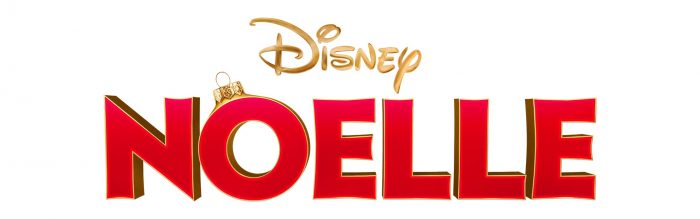 Friday, December 6, 2019Doors Open at 5:30PMShow Starts 6:00PMTickets are $5.00 per person or $15.00 per familyCome and get in the festive spirit with your OLA family. Dress in your coziest pajamas, if you like!  Make sure to bring blankets and pillows, or anything you need to make yourself comfortable! Snacks will be available for purchase. Please return this form with money to the school by Thursday, December 5. All proceeds will go toward a new sound system for our school gym.If you have any questions please e-mail schoolcouncil.ola@gmail.comStudent Name:___________________________________________________________Family Name:____________________________________________________________Number Attending:________________________________________________________